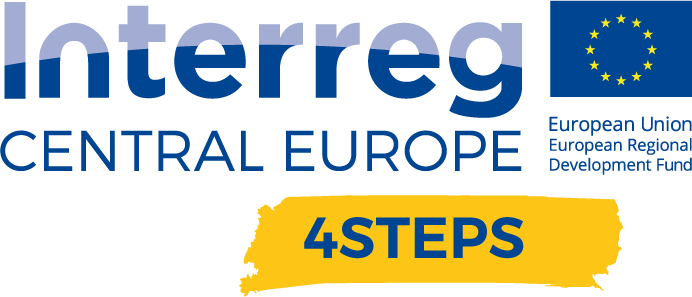 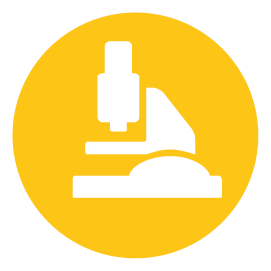 Name of the event, implementing date and placeMeeting of Slovenian DIH’s08.07.2020, Orehov gaj, Ljubljana, Slovenia, from 13.00 – 18.00  Number and types of participants/target groupsrepresentatives of 11 DIH’s established in Sloveniarepresentatives of Ministry of Economic Development and Technologyrepresentatives of Office for Development and European Cohesion Policyrepresentatives of Technology parksrepresentatives of Institutes (Institute Jozef Stefan)representatives of SMEsTopics tackled and links to deliverables, outputsThe event was mainly connected to the deliverable D.C.5.1. Local focus groups events year 1 - sensitisation and collaboration with the local. The main basic of this deliverable is collaboration among privates, public institutions, citizens and other local stakeholders in the new RIS3 strategy towards Industry 4.0, organised with a participative approach.At the event we have organized a local focus group, where we have prepared a round table between 1 representative of DIH, 1 representative of the economy (CCIS), 1 representative of Ministry of Economic Development and Technology and 1 representative of the Office for Development and European Cohesion Policy. Last two are included in the preparation of RIS 3 for the new financial perspective 2021-2027. Al four representatives had to answer 4 questions and later a debate with the participants followed (mainly representatives of DIH’s, technology parks and IT companies). What do you think about the conclusions of the workshop? Is it possible to realistically expect such stories?How do you see the current placement of the DIH’s in the supporting environment? Is this satisfactory or it could of been better?Are Slovenian companies ready for digitalization and if they recognize the importance and role of DIH’s?How can we support DIH’s through RIS3? What can they do themselves? Are there any other support mechanisms?Expected effects and follow upInstitutions who are preparing new RIS3 strategy for Slovenia had received inputs from the DIH’s and the conclusions of our local focus group will be considered in the preparation of the new RIS3. Mainly achieved effects are that all 4 representatives are aware that they must support more cooperation with DIHs. Also, there are a lot of possibilities to place DIHs in SRIPs.Annexes: e.g. agenda of the event, pictures, media coverage web- links etcAgenda: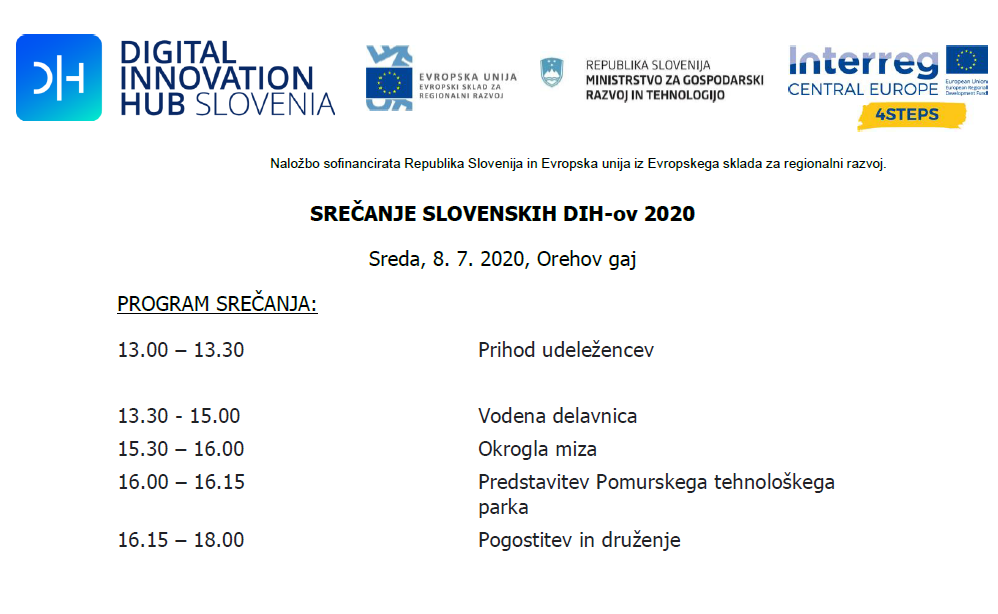 D.C. 4.2 Report – Local focus groups events year 1 – Partner PP07 CCISVersion 107 2020